Что делать, если ребенок нас не слушает?             Младенцы могут слышать еще до рождения, начиная с 3 триместра беременности. Им хорошо слышен материнский голос, так как он отдается в ее теле. Большинство новорожденных успокаивают звуки, которые они слышат в утробе – от любимых материнских песен до ее сердцебиения. А вот способность детей отделять голос от фонового шума или от других голосов, звучащих одновременно формируется и улучшается до 10 лет. И это одна из причин, по которой дети нас не слышат.	Взрослые часто возмущаются – «ты что, не слышишь, сколько тебе можно повторять!...»	А как же нужно говорить и что же нужно делать, чтобы ребенок слушал и слышал?Защищайте ребенка от шума, он снижает слух.Говорите с ребенком в его «личном пространстве», то есть не дальше 1,5 метров от него.Говорите, установив контакт «глаза в глаза».Говорите спокойным голосом, не «взвинчивая» его к концу фразы.Когда вы говорите медленно и понижая голос – вы успокаиваетесь сами и успокаиваете ребенка.Не говорите «Нельзя». «Не» дети не слышат. И наши «не беги», «не кричи», «не балуйся» воспринимаются с точностью наоборот.Не запрещайте – это ведет к ничегонеделанью, а говорите, а еще лучше, показывайте пример как надо.Объем внимания ребенка ограничен (5+- 2 смысловые единицы). И если вы эмоционируете: Ты опять не слышишь (1). Сколько повторять (2). Ты что глухой? (3) Как мне это надоело (4)… (5)… (6)… (7) А потом вы говорите: выключай мультики, прибирай игрушки, то все эти слова уже «не поступаются» и ребенок действительно не слышит, что от него хотят.Научитесь слушать и слышать своего ребенка! (отвернулись от плиты, в его зоне и глядя глаза в глаза)«Талант собеседника не в том, чтобы хорошо говорить, а в том, чтобы хорошо слушать» (восточная мудрость)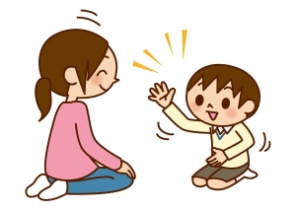 